Государственное бюджетное профессиональное образовательное учреждениеМосковской области «Подольский колледж имени А.В. Никулина»План-сценарий урокапо дисциплине «ОГСЭ.03 Иностранный язык»по теме: «Словообразование»для студентов II курса15.02.15 Технология металлообрабатывающего производстваПреподаватель высшей квалификационной категорииШевченко Виктория Викторовна 2022Специальность: 15.02.15 Технология металлообрабатывающего производстваДисциплина: ОГСЭ.03 Иностранный языкТема: СловообразованиеЦель: научиться использовать правила словосложения, правильно переводить слова без словаря, зная корневое значение слова, преобразовывать слова так, чтобы они грамматически и лексически соответствовали содержанию текста.Задачи: образовательные:рассмотреть правила словообразования;закрепить навыки перевода на русский язык слов без словаря, зная корневое значение слова.развивающие:способствовать развитию умений обучающихся обобщать полученные знания, проводить анализ, сравнение, делать необходимые выводы;способствовать развитию памяти, внимания, воображения;способствовать развитию навыков эффективной коммуникации на иностранном языке по специальности;воспитательные:способствовать овладению обучающимися необходимыми навыками самостоятельной учебной деятельности, формирование познавательной активности и умения принимать решения и отвечать за принятые решения.содействовать развитию интереса к изучению иностранного языкаТип урока: урок теоретического обученияМетоды:1) словесные (лекция);2) наглядные (мультимедийная презентация);3) практические (упражнения на закрепление знаний).План1.Вступление2.Основная часть3.ИтогСловообразованиеСлайдСловообразование английских слов — процесс невероятно увлекательный и чем-то похожий на сборку пазла. В английском языке есть три словообразования: Словосложение слов или основ, Конверсия, Аффиксация (префиксация и суффиксация).Слайд СловосложениеОбразование нового слова происходит путем соединением двух и более слов в одно составное слово по следующим моделям:СлайдМодели словосложенияСложные имена существительныеN+N ice-cream мороженоеA+N blackboard доскаV+N grindstone точилоСложные имена прилагательныеA+A dark-red темно-красныйNum+N first class первоклассныйN+A waterproof водонепроницаемыйСложные глаголыA+V to broadcast передавать по радиоСлайдКонверсия - Переход слова из одной части речи в другую. Например:V-N-A to light- light- light освещать – свет -светлыйV-N to work-work работать - работаV-A to free-free освобождать – свободныйСлайдПрефиксация - Образование новых слов при помощи приставок.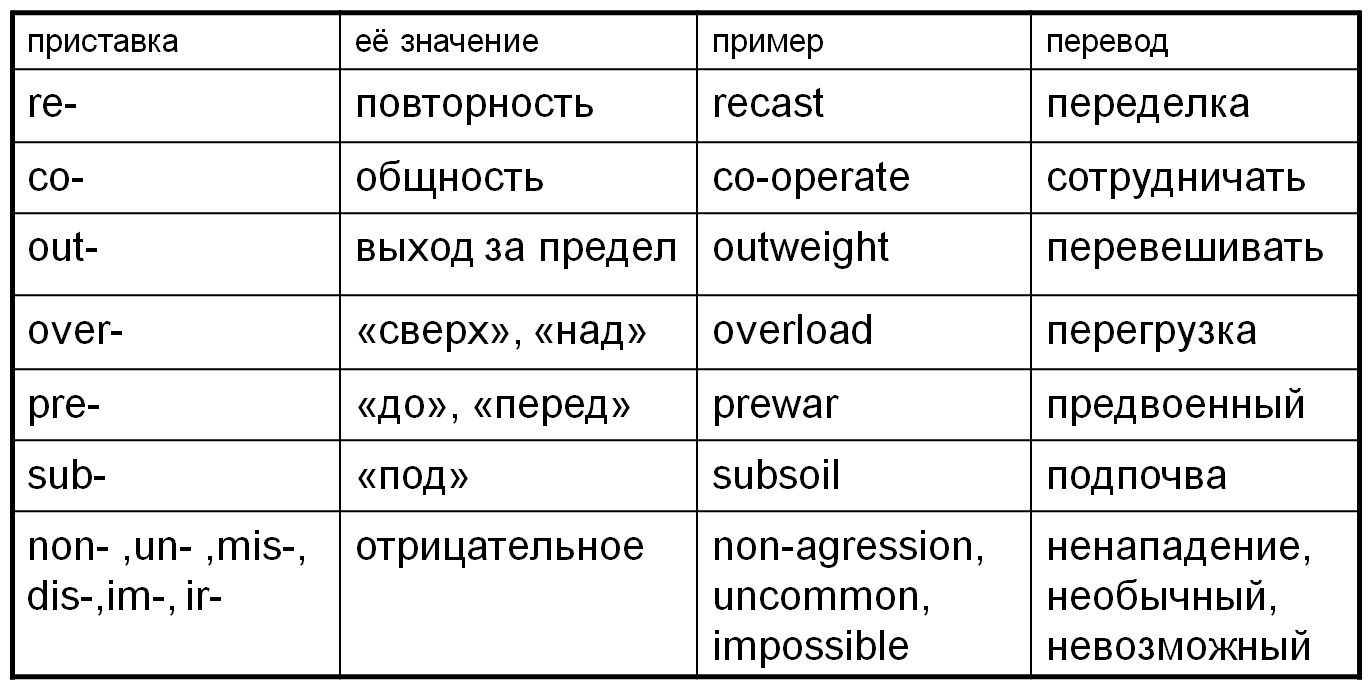 СлайдСуффиксацияОбразование новых слов с помощью суффиксов.С помощью суффиксации могут быть образованы новые термины или слова, выполняющие в предложении роль существительного, наречия или глагола.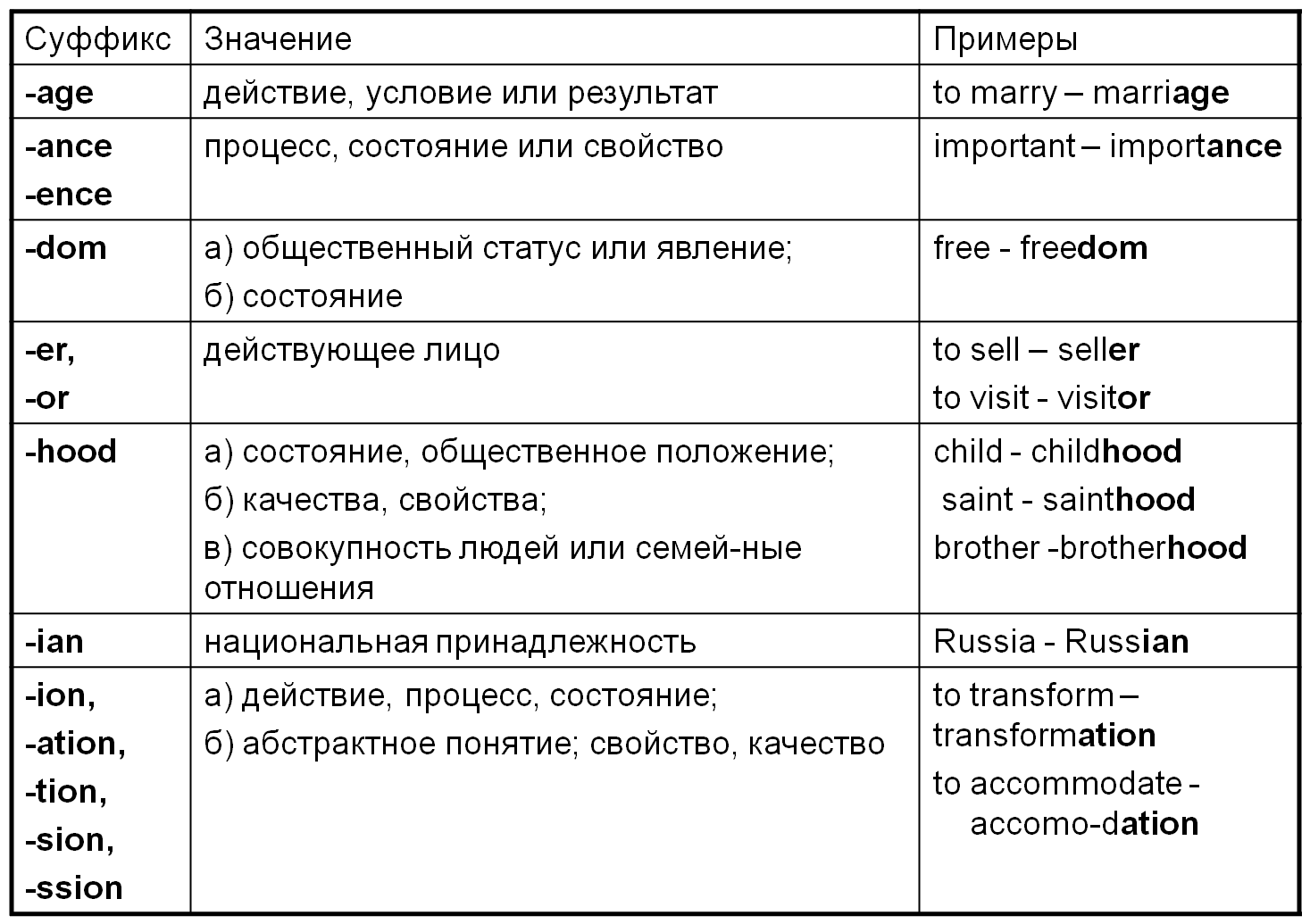 Слайд Словообразование существительных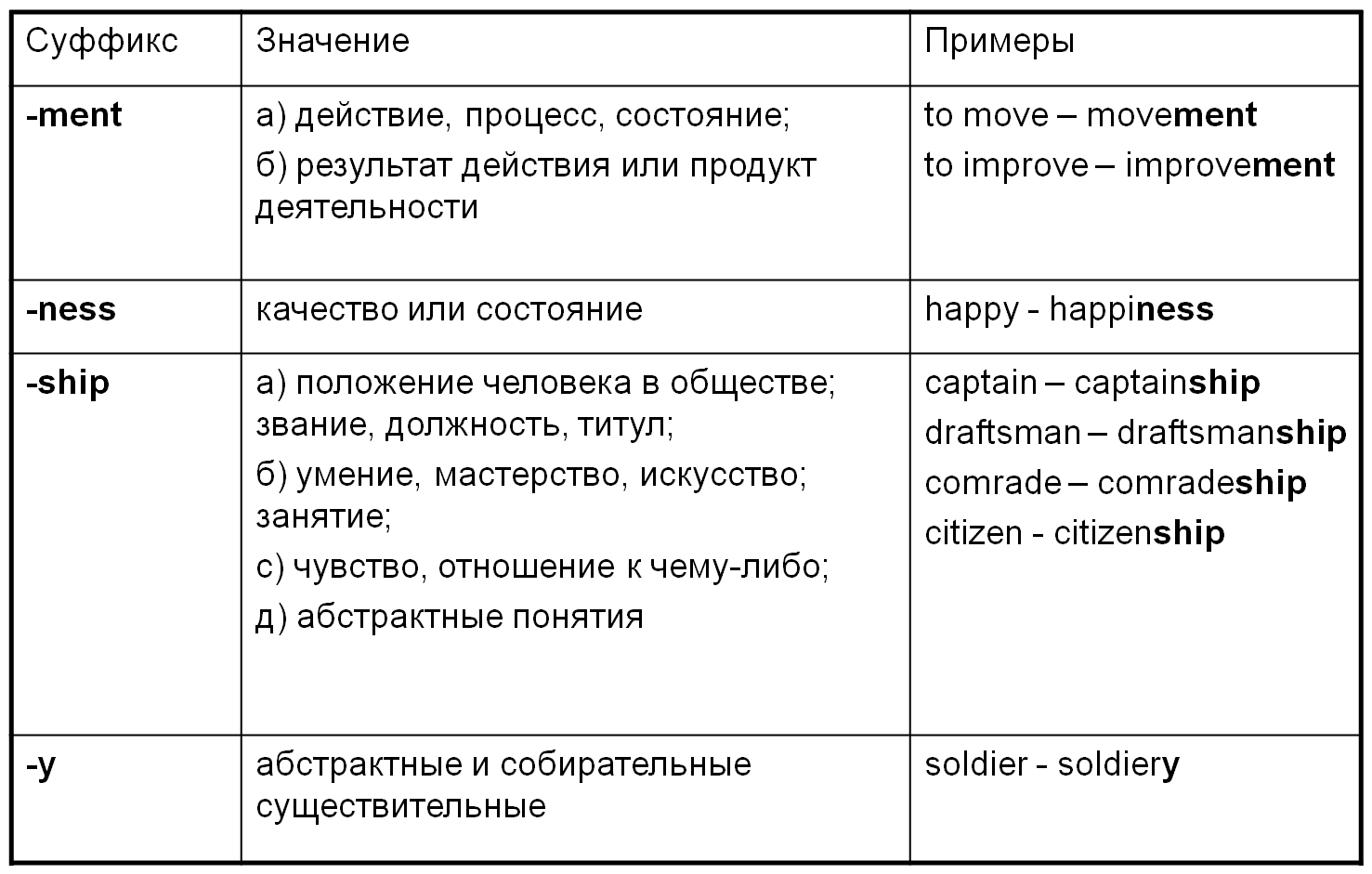 СлайдСловообразование прилагательных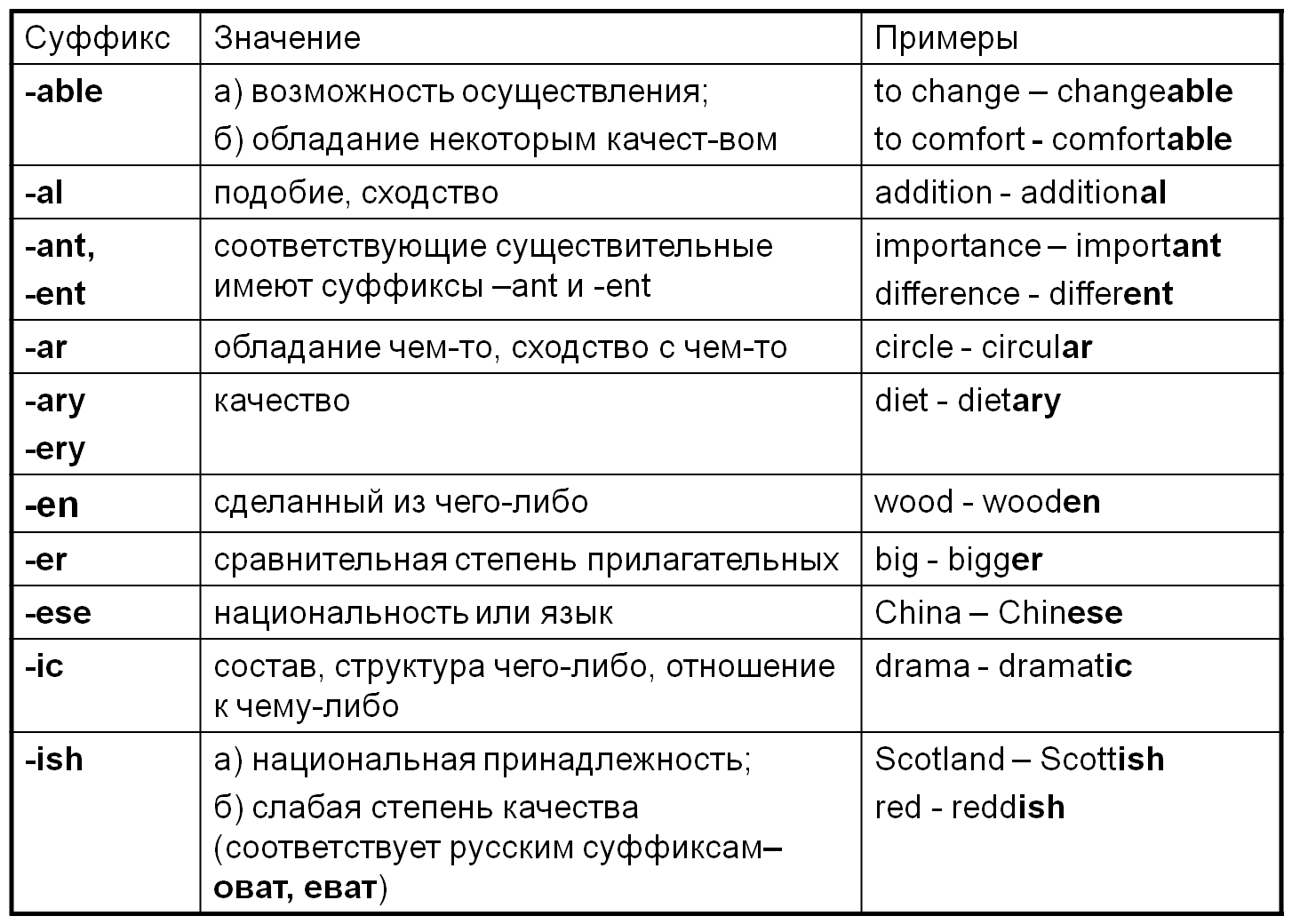 СлайдСловообразование прилагательных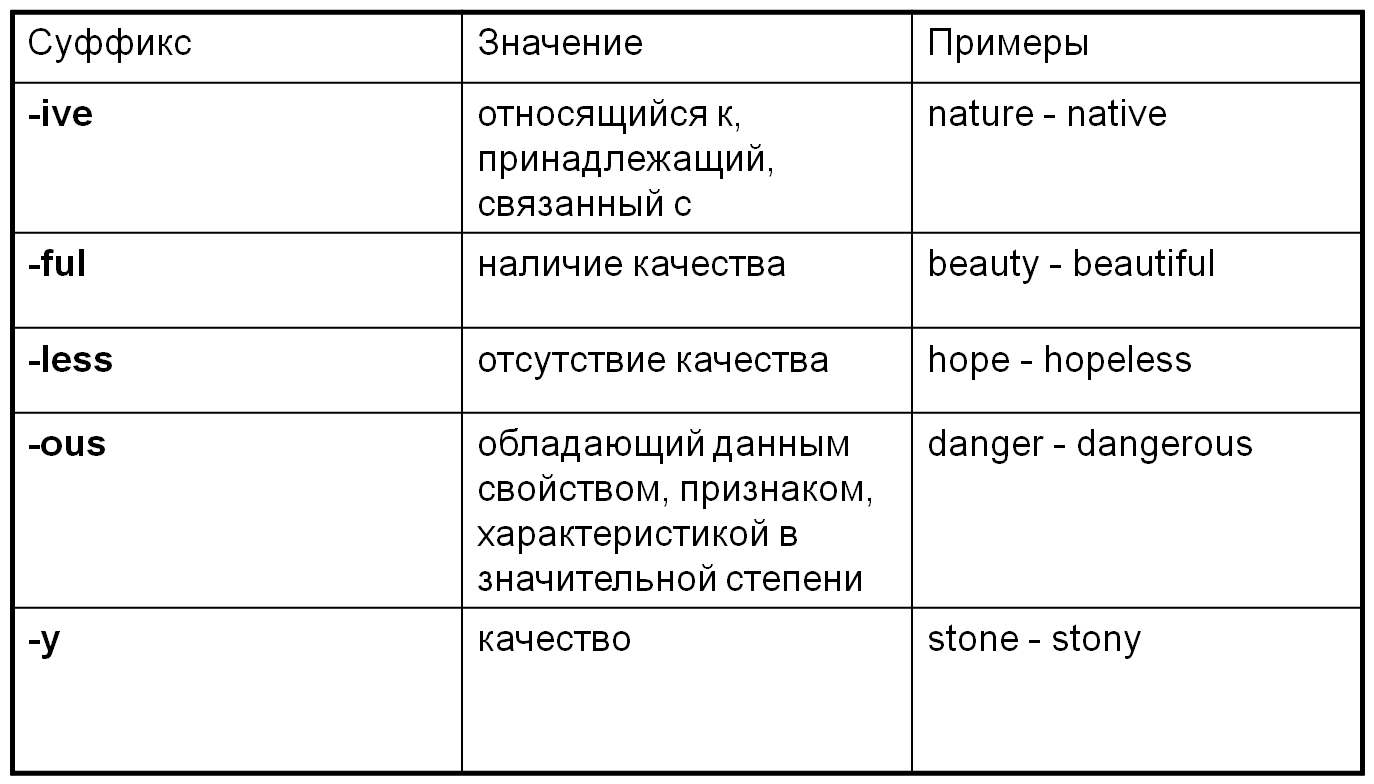 СлайдСловообразование глаголов: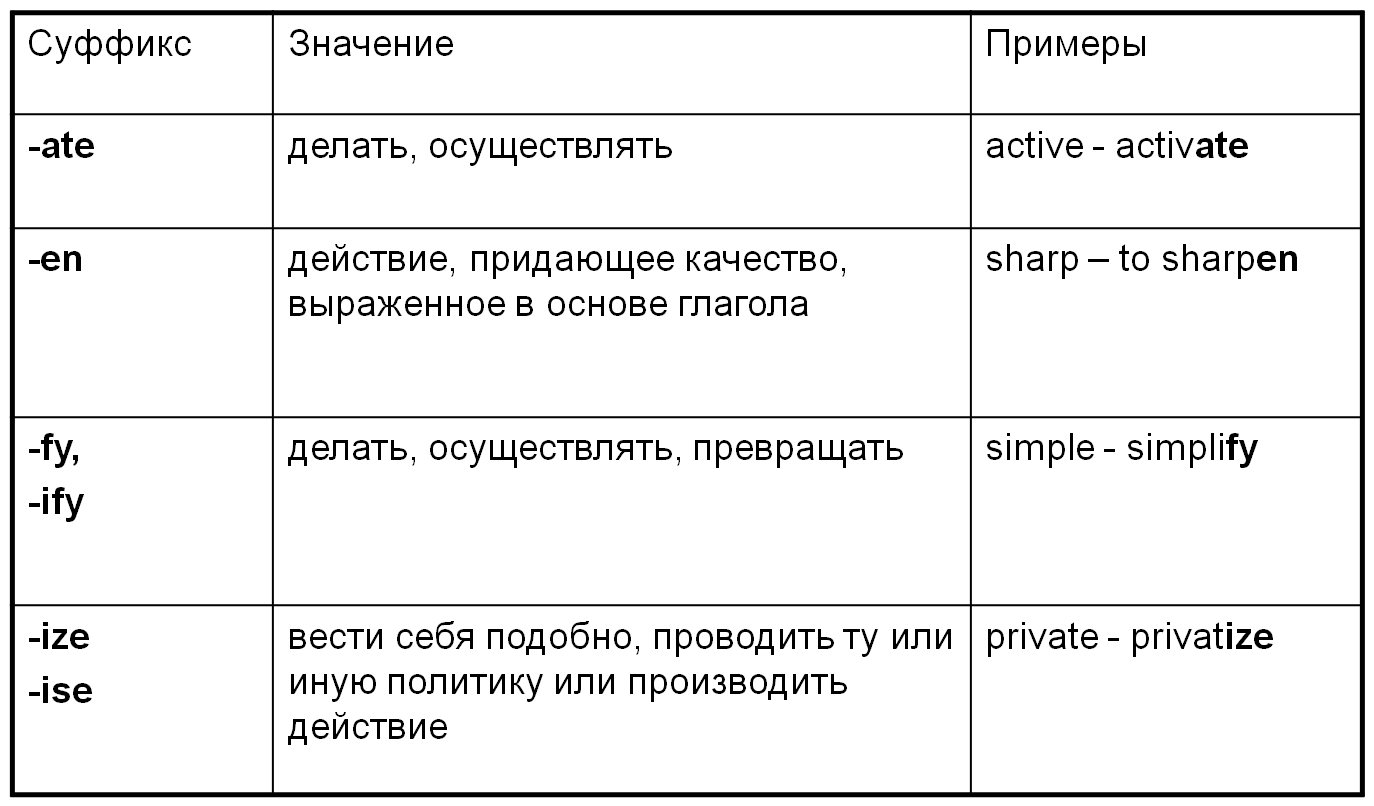 СлайдСловообразование наречийСуффикс -lyОбозначает наречие с тем же качеством, что и слово, от которого оно образовано:bad – badlyСлайдЗадание на словообразование:Составьте из однокоренных слов существительное, прилагательное, глагол.Список использованной литературы:1.	Голубев А.П., Коржавый А.П., Смирнова И.Б. Английский язык для технических специальностей = English for Technical Colleges: учебник для студ. учреждений сред. проф. образования. — М., Академия 2020. 2.	Безкоровайная Г. Т., Койранская Е. А., Соколова Н. И., Лаврик Г. В. Planet of  English: учебник английского языка для учреждений СПО. — М., Академия, 2020.Электронные издания (электронные ресурсы):1.www. lingvo-online. ru 2.www. macmillandictionary. com/dictionary/british/enjoy